29.12.2	Home Science Practical Paper 2 (441/2)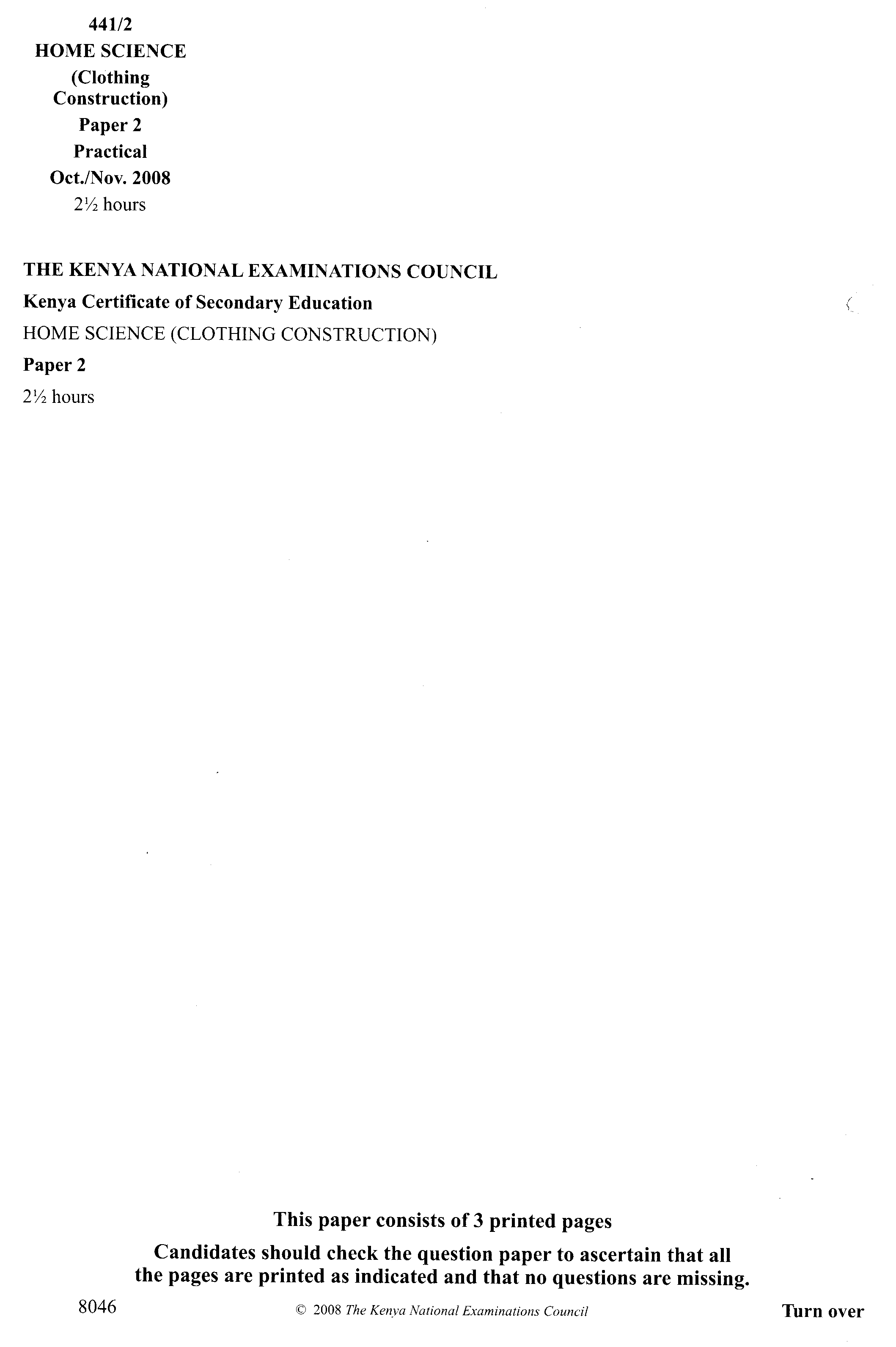 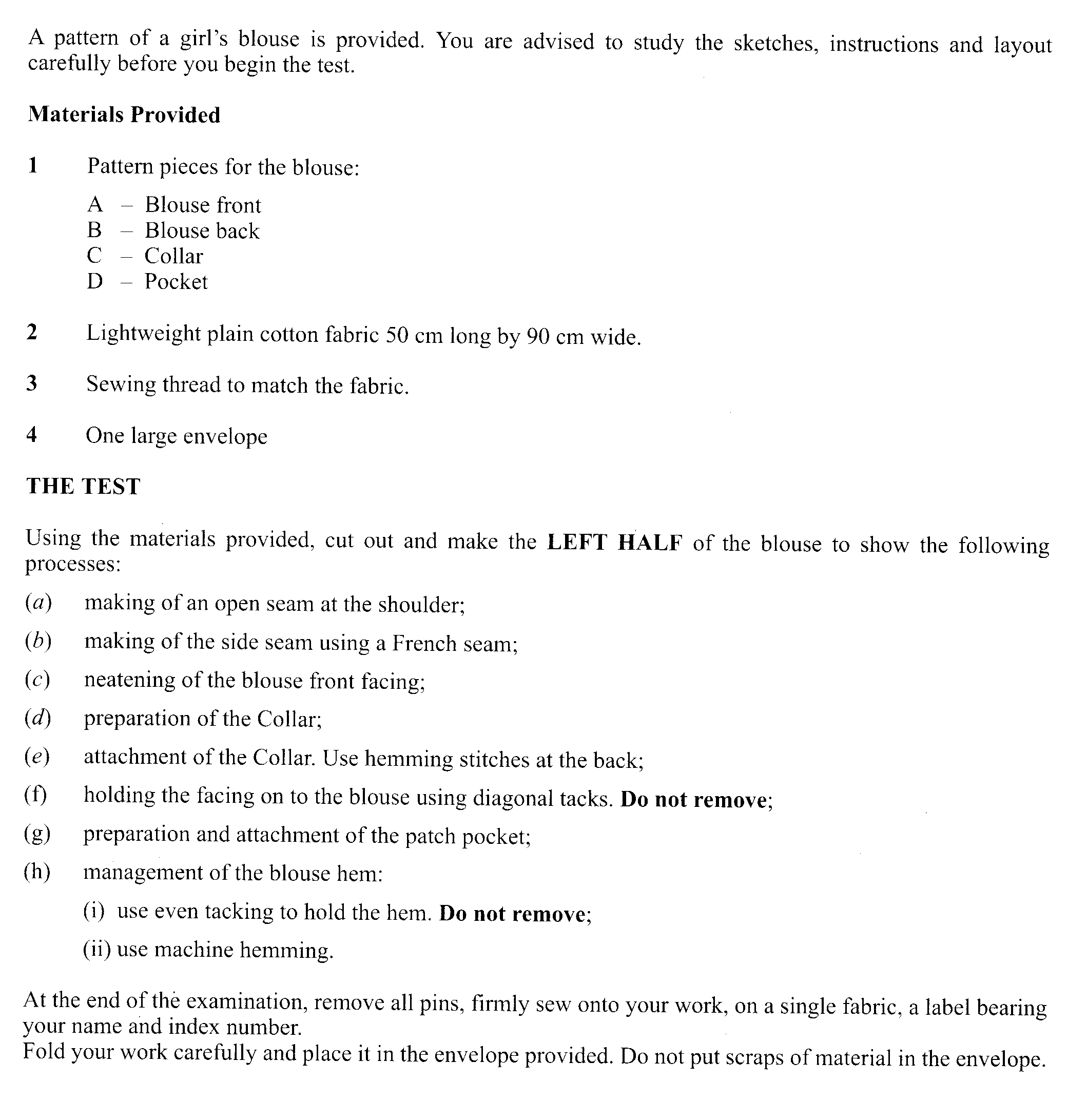 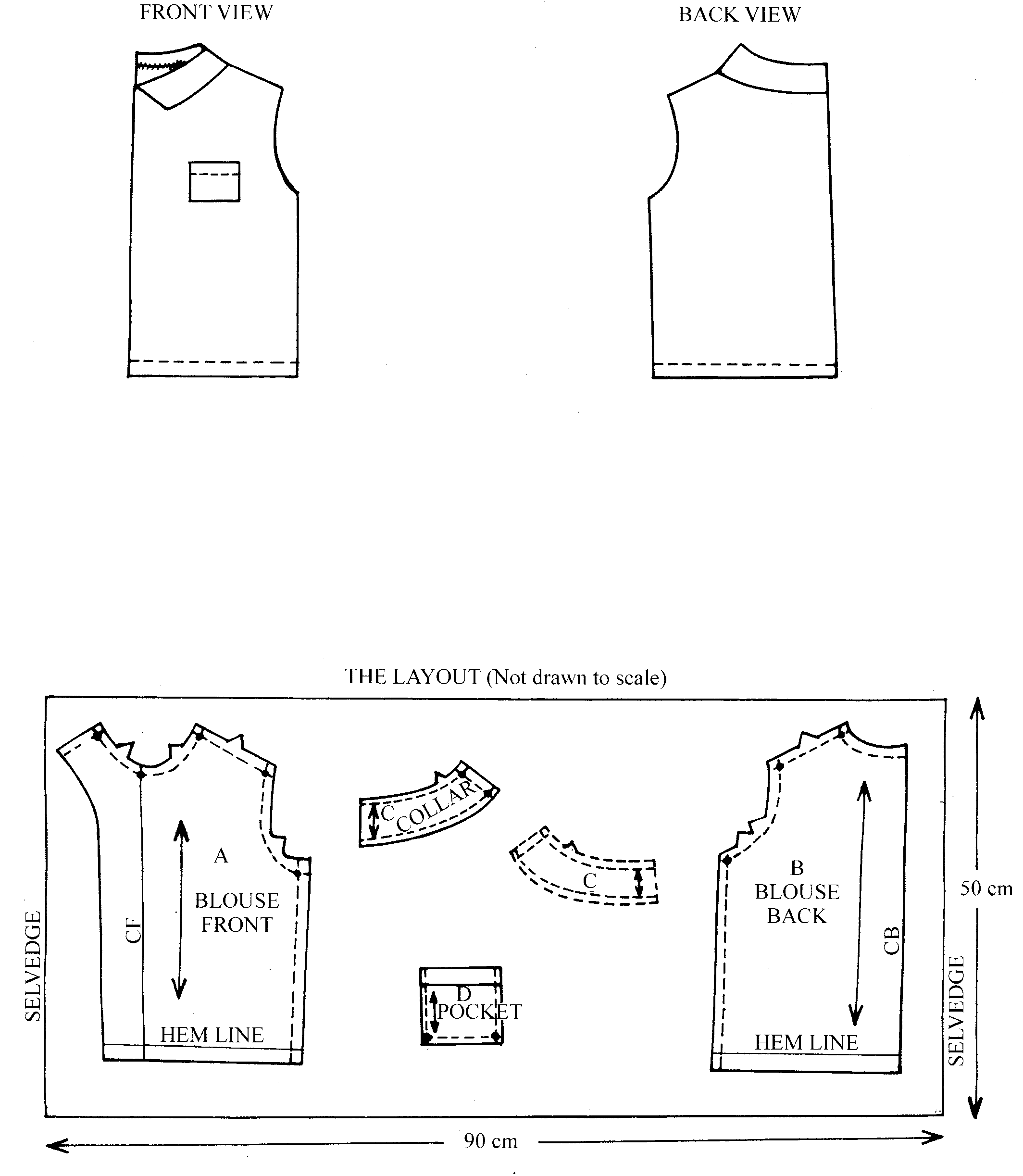 